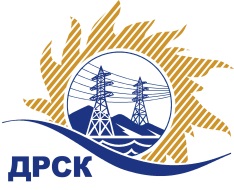 Акционерное общество«Дальневосточная распределительная сетевая  компания»ПРОТОКОЛпроцедуры вскрытия конвертов с заявками участников СПОСОБ И ПРЕДМЕТ ЗАКУПКИ: открытый электронный запрос предложений № 596384 на право заключения Договора на выполнение работ «Ремонт гаражных ворот СП "ЦЭС"» для нужд филиала АО «ДРСК» «Амурские электрические сети» (закупка 774 раздела 1.1. ГКПЗ 2016 г.).Плановая стоимость: 3 390 000,00 руб. без учета НДС; 4 000 200,0 руб. с учетом НДСПРИСУТСТВОВАЛИ: постоянно действующая Закупочная комиссия 2-го уровня ВОПРОСЫ ЗАСЕДАНИЯ КОНКУРСНОЙ КОМИССИИ:В ходе проведения запроса предложений было получено 8 предложений, конверты с которыми были размещены в электронном виде на Торговой площадке Системы www.b2b-energo.ru.Вскрытие конвертов было осуществлено в электронном сейфе организатора запроса предложений на Торговой площадке Системы www.b2b-energo.ru автоматически.Дата и время начала процедуры вскрытия конвертов с предложениями участников: 09:13 московского времени 29.01.2016Место проведения процедуры вскрытия конвертов с предложениями участников: Торговая площадка Системы www.b2b-energo.ru Всего сделано 12 ценовых ставок на ЭТП.В конвертах обнаружены предложения следующих участников запроса предложений:Ответственный секретарь Закупочной комиссии 2 уровня                                     Т.В.ЧелышеваЧувашова О.В.(416-2) 397-242№ 279/УР-Вг. Благовещенск29 января 2016 г.№Наименование участника и его адресПредмет заявки на участие в запросе предложений1ООО "Династия" (675000, Россия, Амурская область, г. Благовещенск, ул. Забурхановская, 98)Предложение, подано 28.01.2016 в 08:43
Цена: 3 646 200,00 руб. (цена без НДС: 3 090 000,00 руб.)2ООО "ЭК "СВЕТОТЕХНИКА" (675029, Россия, Амурская обл., г. Благовещенск, ул. Артиллерийская, д. 116)Предложение, подано 28.01.2016 в 08:21
Цена: 3 658 000,00 руб. (цена без НДС: 3 100 000,00 руб.)3ООО "ГОРИЗОНТ" (676450, Россия, Амурская обл., г. Свободный, ул. Ключевая, д. 54)Предложение, подано 27.01.2016 в 08:02
Цена: 3 143 970,00 руб. (НДС не облагается)4ИП Масальский А.Б. (675029, Россия, Амурская обл., г. Благовещенск, ул. Мухина, д. 83/1)Предложение: подано 27.01.2016 в 05:23
Цена: 3 147 256,92 руб. (НДС не облагается)5ООО "Дальстройинвестком" (675000, Амурская обл., г. Благовещенск, ул. Островского, д. 39)Предложение: подано 25.01.2016 в 06:46
Цена: 3 183 162,50 руб. (НДС не облагается)6ООО "АльянсГрупп" (675000, Россия, Амурская обл., г. Благовещенск, ул. Политехническая, д. 77)Предложение, подано 28.01.2016 в 08:34
Цена: 3 776 000,00 руб. (цена без НДС: 3 200 000,00 руб.)7ООО "Прометей" (675000 Амурская обл. г. Благовещенск ул. Островского, дом 65, помещение 6)Предложение, подано 28.01.2016 в 04:28
Цена: 3 380 000,00 руб. (НДС не облагается)8ООО "ПРОМЕТЕЙ +" (675000, Россия, Амурская обл., г. Благовещенск, ул. Мухина, д. 150)Предложение, подано 28.01.2016 в 07:43
Цена: 3 385 000,00 руб. (НДС не облагается)